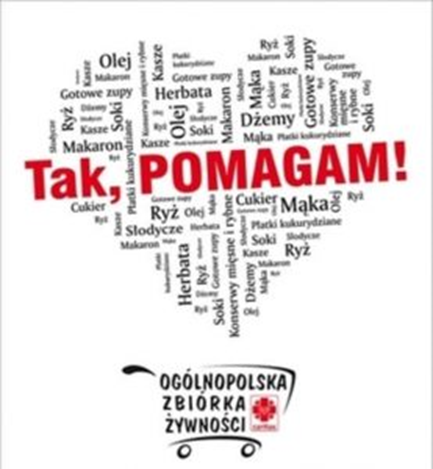 XVIII Zbiórka Żywności Caritas TAK, POMAGAM!W dniach 20 i 21 marca 2020 roku (piątek, sobota) w godzinach 12:00 – 20:00        w piątek oraz w sobotę od godziny 10:00 do 20:00 lub do zamknięcia sklepu, Caritas Polska we współpracy z Caritas diecezjalnymi zorganizuje w supermarketach, sieciach handlowych    i sklepach osiedlowych w całej Polsce, już osiemnastą zbiórkę żywności pod hasłem:       „Tak, POMAGAM!”.Święta Wielkiej Nocy, podobnie jak Boże Narodzenie, to szczególny, bardzo ważny czas, kiedy każdemu człowiekowi potrzebna jest bliskość drugiego człowieka. Za pomocą prostego gestu można pokazać ludziom, którzy z różnych życiowych powodów znaleźli się w ciężkiej sytuacji, że nie są sami. Caritas pragnie na święta dotrzeć z pomocą do jak największej liczby osób niedożywionych i żyjących w ubóstwie, aby każdy mógł cieszyć się wielkanocnym śniadaniem. Produkty zebrane podczas zbiórki trafiają do najbiedniejszych dzieci, rodzin wielodzietnych, osób samotnie wychowujących dzieci, bezdomnych, chorych i bezrobotnych, a także do osób pracujących, których nie stać na zakup żywności.Każdorazowo w akcji zbierania żywności uczestniczy około 20 tys. wolontariuszy Parafialnych Zespołów Caritas i Szkolnych Kół Caritas. Wielkanocna zbiórka “Tak, Pomagam!”  	Szkolne Koło Caritas „Kromka chleba”  po raz kolejny zaprasza do PSS „Kometa”  przy ul. Kardynała Stefana Wyszyńskiego. Z góry dziękujemy za wszelkie produkty wkładane do naszego koszyka i za życzliwość.Wolontariusze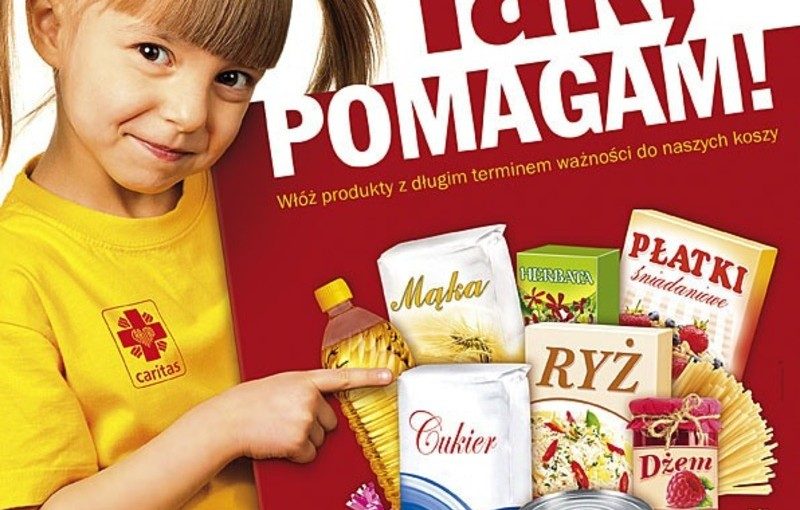 